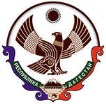 МИНИСТЕРСТВО ОБРАЗОВАНИЯ ИНАУКИ РЕСПУБЛИКИ ДАГЕСТАНМУНИЦИПАЛЬНОЕ КАЗЕННОЕ ОБЩЕОБРАЗОВАТЕЛЬНОЕ УЧРЕЖДЕНИЕУРМИНСКАЯ ОСНОВНАЯ ОБЩЕОБРАЗОВАТЕЛЬНАЯ ШКОЛАЛЕВАШИНСКОГО РАЙОНА368322, с. Урма  	                                                                               эл. почта: Urma-shcola@yandex.ruПРИКАЗ“О корректировке образовательной программы с учетом изменений в учебно-календарном графике в связи с дополнительными нерабочими днями”       В целях реализации указа Президента Российской Федерации от 02.04.2020 г. № 239 «О мерах по обеспечению санитарно-эпидемиологического благополучия населения на территории Российской Федерации в связи с распространением новой коронавирусной инфекции (COVID-19)» и выполнения федеральных государственных образовательных стандартов и общеобразовательных программ в полном объёме,  исполнения требований статьи 58 Федерального закона от 29.12.2012  № 273-ФЗ «Об образовании в Российской Федерации»; федерального государственного образовательного стандарта начального общего образования, утвержденного приказом Минобрнауки России от 06.10.2009 № 373; федерального государственного образовательного стандарта основного общего образования, утвержденного приказом Минобрнауки России от 17.12.2010 № 1897; федерального государственного образовательного стандарта среднего общего образования, утвержденного приказом Минобрнауки России от 17.05.2012 № 413ПРИКАЗЫВАЮ: 1.Утвердить положение о корректировке рабочей программы по учебным предметам, курсам общего образования2. Заместителю  директора по УВР Магомедовой М.М.:2.1.проконтролировать анализ выполнения педагогами рабочих программ предметов, курсов, дисциплин, предусмотренных учебным планом школы;2.2. проконтролировать внесение корректив в количество часов, тем занятий (с учётом выполнения содержательной части программы за счёт укрупнённой, блочной подачи учебного материала, объединения отдельных тем раздела, использования резервных часов, часов для повторения, вынесения части материала для самостоятельного изучения) с последующим внесением изменения в рабочие программы, учитывая дистанционную форму обучения и специфику осуществления выполнения учебного плана учреждения.2.3. осуществить контроль за выполнением рабочих программ учебных предметов, курсов, дисциплин, предусмотренных учебным планом школы;2.4.   при составлении расписания учитывать процент выполнения образовательных программ по учебным предметам в соответствии с учебным планом школы и при необходимости вносить коррективы в расписание, продолжительность занятий и отдыха учащихся.3. Абубакарову Т.А., ответственному за сайт,  разместить приказ на сайте школы.4. Контроль за исполнением приказа оставляю за собой.Директор школы                                                Магомедова С.Х.С приказом ознакомлены: ---------------Магомедова М.М.                                    ----------------Абубакаров Т.А. Номер документаДата составления14-О12.05.2020 г